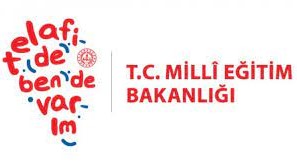 VELİ İZİN BELGESİALİ FUAT DARENDE İLKOKULU MÜDÜRLÜĞÜNEKastamonu  İli Merkez İlçesi Ali Fuat Darende İlkokulu….. Sınıfı ………..no’lu öğrencisi ……………………………………………..’nın velisiyim. …. /….. /2021 - …../ ……/ 2021 tarihleri arasında gerçekleştirilecek “Telafide Ben de Varım” Programı kapsamındaki okul içi ve okul dışı sosyal, kültürel, akademik ve sportif alanlarda yapılacak olan tüm faaliyetlere Oğlum/kızım’ın katılmasına izin veriyorum. Velisi bulunduğum öğrencimin yapılacak…………………………………………………………………. programa katılımına engel teşkil edecek her türlü yasal durum (velayet, koruma tedbiri vb.) ve sağlık durumu ile ilgili bilgilendirmeyi okul idaresine yaptığımı taahhüt ediyorum. Gereğini arz ederim. … /... / 2021      İMZA Veli Adı SoyadıVeli Adı SoyadıAdresİletişim No:1İletişim No:2                                             (Ulaşılamadığı Takdirde)